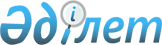 О внесении изменений в решение маслихата района Шал акына от 20 декабря 2012 года N 11/1 "О районном бюджете на 2013-2015 годы"
					
			Утративший силу
			
			
		
					Решение маслихата района Шал акына Северо-Казахстанской области от 29 марта 2013 года N 14/1. Зарегистрировано Департаментом юстиции Северо-Казахстанской области 19 апреля 2013 года N 2248. Утратило силу в связи с истечением срока действия (письмо аппарата маслихата района Шал акына Северо-Казахстанской области от 07 августа 2015 года N 15.2.02-04/168)      Сноска. Утратило силу в связи с истечением срока действия (письмо аппарата маслихата района Шал акына Северо-Казахстанской области от 07.08.2015 N 15.2.02-04/168).

      В соответствии с 104, 106, 109, 111 статьями Бюджетного Кодекса Республики Казахстан от 4 декабря 2008 года, подпунктом 1) пункта 1 статьи 6 Закона Республики Казахстан "О местном государственном управлении и самоуправлении в Республике Казахстан" от 23 января 2001 года, районный маслихат РЕШИЛ:

      1. Внести в решение маслихата района Шал акына "О районном бюджете на 2013-2015 годы" от 20 декабря 2012 года № 11/1 (зарегистрировано в Реестре государственной регистрации нормативных правовых актов 2069 от 16 января 2013 года, опубликовано 25 января 2013 года в районной газете "Парыз" № 4 и 25 января 2013 года в районной газете "Новатор" от № 4), следующие изменения:

      пункт 1 изложить в следующей редакции:

      "1. Утвердить районный бюджет на 2013–2015 годы согласно приложениям 1, 2, 3 соответственно, в том числе на 2013 год в следующих объемах:

      1) доходы – 2000417 тысяч тенге, в том числе по:

      налоговым поступлениям – 229546 тысяч тенге;

      неналоговым поступлениям – 8655 тысяч тенге;

      поступления от продажи основного капитала – 13500 тысяч тенге;

      поступления трансфертов – 1748716 тысяч тенге;

      2) затраты – 2012003,8 тысяч тенге;

      3) чистое бюджетное кредитование – 9410 тысяч тенге, в том числе:

      бюджетные кредиты – 10386 тысяч тенге;

      погашение бюджетных кредитов – 976 тысяч тенге;

      4) сальдо по операциям с финансовыми активами – 0 тысяч тенге, в том числе:

      приобретение финансовых активов – 0 тысяч тенге;

      поступления от продажи финансовых активов государства – 0 тысяч тенге;

      5) дефицит бюджета – –20996,8 тысяч тенге;

      6) финансирование дефицита бюджета – 20996,8 тысяч тенге;

      поступление займов – 10386 тысяч тенге;

      погашение займов – 976 тысяч тенге;

      используемые остатки бюджетных средств – 11586,8.";

      в пункте 9 подпункт 9) исключить:

      дополнить пунктом 12-1 следующего содержания:

      "12-1. Предусмотреть расходы бюджета района за счет свободных остатков бюджетных средств, сложившихся на начало финансового года и возврата целевых трансфертов республиканского и областного бюджетов, неиспользованных в 2012 году, согласно приложения 10"; 

      приложения 1, 4, 9 к указанному решению изложить в новой редакции согласно приложениям 1, 2, 3, к настоящему решению (прилагаются).

      дополнить приложением 10 согласно приложению 4 к настоящему решению.

      2. Настоящее решение вводится в действие с 1 января 2013 года.

 Бюджет района Шал акына на 2013 год Бюджет аппаратов акимов сельских округов и города Сергеевка на 2013 год Трансферты и бюджетные кредиты из вышестоящих органов государственного управления на 2013 год      продолжение таблицы

 Направление свободных остатков бюджетных средств, сложившихся на 1 января 2013 года, и возврат целевых трансфертов республиканского и областного бюджетов, неиспользованных в 2012 году
					© 2012. РГП на ПХВ «Институт законодательства и правовой информации Республики Казахстан» Министерства юстиции Республики Казахстан
				
      Председатель XIV сессии
маслихата района Шал акына
Северо-Казахстанской области

В. Федоров

      Секретарь маслихата 
района Шал акына
Северо-Казахстанской области

Н. Дятлов

      "СОГЛАСОВАНО"
Начальник
государственного учреждения
"Отдел экономики и
бюджетного планирования
района Шал акына"
29 марта 2013 года

Е. Андреева
Приложение № 1
к решению маслихата района Шал акына
от 29 марта 2013 года № 14/1
Приложение № 1
к решению маслихата района Шал акына
от 29 марта 2013 года № 14/1Ка-

те-

го-

рия

Кла-

сс

Кла-

сс

Под-

кла-

сс

Наименование

Наименование

Сумма тыс. тенге

1

2

2

3

4

4

5

Доходы:

Доходы:

2 000 417

1

Налоговые поступления

Налоговые поступления

229546

03

03

Социальный налог

Социальный налог

115609

1

Социальный налог

Социальный налог

115609

04

04

Hалоги на собственность

Hалоги на собственность

72028

1

Hалоги на имущество

Hалоги на имущество

28868

3

Земельный налог

Земельный налог

7369

4

Hалог на транспортные средства

Hалог на транспортные средства

28520

5

Единый земельный налог

Единый земельный налог

7271

05

05

Внутренние налоги на товары, работы и услуги

Внутренние налоги на товары, работы и услуги

37014

2

Акцизы

Акцизы

17370

3

Поступления за использование природных и других ресурсов

Поступления за использование природных и других ресурсов

13369

4

Сборы за ведение предпринимательской и профессиональной деятельности

Сборы за ведение предпринимательской и профессиональной деятельности

6275

08

08

Обязательные платежи, взимаемые за совершение юридически значимых действий и (или) выдачу документов уполномоченными на то государственными органами или должностными лицами

Обязательные платежи, взимаемые за совершение юридически значимых действий и (или) выдачу документов уполномоченными на то государственными органами или должностными лицами

4895

1

Государственная пошлина

Государственная пошлина

4895

2

Неналоговые поступления

Неналоговые поступления

8655

01

01

Доходы от государственной собственности

Доходы от государственной собственности

6632

5

Доходы от аренды имущества, находящегося в государственной собственности

Доходы от аренды имущества, находящегося в государственной собственности

1197

9

Прочие доходы от государственной собственности

Прочие доходы от государственной собственности

5000

02

02

Поступления от реализации товаров (работ, услуг) государственными учреждениями, финансируемыми из государственного бюджета

Поступления от реализации товаров (работ, услуг) государственными учреждениями, финансируемыми из государственного бюджета

23

1

Поступления от реализации товаров (работ, услуг) государственными учреждениями, финансируемыми из государственного бюджета

Поступления от реализации товаров (работ, услуг) государственными учреждениями, финансируемыми из государственного бюджета

23

04

04

Штрафы, пени, санкции, взыскания, налагаемые государственными учреждениями, финансируемыми из государственного бюджета, а также содержащимися и финансируемыми из бюджета (сметы расходов) Национального Банка Республики Казахстан 

Штрафы, пени, санкции, взыскания, налагаемые государственными учреждениями, финансируемыми из государственного бюджета, а также содержащимися и финансируемыми из бюджета (сметы расходов) Национального Банка Республики Казахстан 

435

1

Штрафы, пени, санкции, взыскания, налагаемые государственными учреждениями, финансируемыми из государственного бюджета, а также содержащимися и финансируемыми из бюджета (сметы расходов) Национального Банка Республики Казахстан, за исключением поступлений от организаций нефтяного сектора

Штрафы, пени, санкции, взыскания, налагаемые государственными учреждениями, финансируемыми из государственного бюджета, а также содержащимися и финансируемыми из бюджета (сметы расходов) Национального Банка Республики Казахстан, за исключением поступлений от организаций нефтяного сектора

435

06

06

Прочие неналоговые поступления

Прочие неналоговые поступления

2000

1

Прочие неналоговые поступления

Прочие неналоговые поступления

2000

3

Поступления от продажи основного капитала

Поступления от продажи основного капитала

13500

01

01

Продажа государственного имущества, закрепленного за государственными учреждениями

Продажа государственного имущества, закрепленного за государственными учреждениями

2000

1

Продажа государственного имущества, закрепленного за государственными учреждениями

Продажа государственного имущества, закрепленного за государственными учреждениями

2000

Поступления от продажи имущества, закрепленного за государственными учреждениями, финансируемыми из местного бюджета

Поступления от продажи имущества, закрепленного за государственными учреждениями, финансируемыми из местного бюджета

2000

3

03

03

Продажа земли и нематериальных активов

Продажа земли и нематериальных активов

11500

1

Продажа земли

Продажа земли

11500

4

Поступления трансфертов

Поступления трансфертов

1748716

02

02

Трансферты из вышестоящих органов государственного управления

Трансферты из вышестоящих органов государственного управления

1748716

2

Трансферты из областного бюджета

Трансферты из областного бюджета

1748716

Функциональная группа

Функциональная группа

Функциональная группа

Функциональная группа

Функциональная группа

Функциональная группа

Сумма тыс. тенге

Администратор бюджетных программ

Администратор бюджетных программ

Администратор бюджетных программ

Администратор бюджетных программ

Сумма тыс. тенге

Программа

Программа

Программа

Наименование

2) Затраты:

2012003,8

01

01

Государственные услуги общего характера

194380

112

Аппарат маслихата района (города областного значения)

10591

001

001

Услуги по обеспечению деятельности маслихата района (города областного значения)

10591

122

Аппарат акима района (города областного значения)

62224

001

001

Услуги по обеспечению деятельности акима района (города областного значения)

54847

003

003

Капитальные расходы государственного органа

7377

123

Аппарат акима района в городе, города районного значения, поселка, аула (села), аульного (сельского) округа

98390

001

001

Услуги по обеспечению деятельности акима района в городе, города районного значения, поселка, аула (села), аульного (сельского) округа

98370

022

022

Капитальные расходы государственного органа

20

452

Отдел финансов района (города областного значения)

13657

001

001

Услуги по реализации государственной политики в области исполнения бюджета района (города областного значения) и управления коммунальной собственностью района (города областного значения)

10943

003

003

Проведение оценки имущества в целях налогообложения

199

010

010

Приватизация, управление коммунальным имуществом, постприватизационная деятельность и регулирование споров, связанных с этим

500

011

011

Учет, хранение, оценка и реализация имущества, поступившего в коммунальную собственность

2015

453

Отдел экономики и бюджетного планирования района (города областного значения)

9518

001

001

Услуги по реализации государственной политики в области формирования и развития экономической политики, системы государственного планирования и управления района (города областного значения)

9318

004

004

Капитальные расходы государственного органа

200

02

02

Оборона

6561

122

Аппарат акима района (города областного значения)

6561

005

005

Мероприятия в рамках исполнения всеобщей воинской обязанности

6141

006

006

Предупреждение и ликвидация чрезвычайных ситуаций масштаба района (города областного значения)

320

007

007

Мероприятия по профилактике и тушению степных пожаров районного (городского) масштаба, а также пожаров в населенных пунктах, в которых не созданы органы государственной противопожарной службы

100

04

04

Образование

1471369

464

Отдел образования района (города областного значения)

27632

009

009

Обеспечение дошкольного воспитания и обучения

27632

123

Аппарат акима района в городе, города районного значения, поселка, аула (села), аульного (сельского) округа

1619

005

005

Организация бесплатного подвоза учащихся до школы и обратно в аульной (сельской) местности

1619

464

Отдел образования района (города областного значения)

1435118

003

003

Общеобразовательное обучение

1205134

006

006

Дополнительное образование для детей 

54219

004

004

Информатизация системы образования в государственных учреждениях образования района (города областного значения)

2500

040

040

Реализация государственного образовательного заказа в дошкольных организациях образования 

110190

067

067

Капитальные расходы подведомственных государственных учреждений и организаций 

001

001

Услуги по реализации государственной политики на местном уровне в области образования 

6585

005

005

Приобретение и доставка учебников, учебно-методических комплексов для государственных учреждений образования района (города областного значения)

9595

015

015

Ежемесячные выплаты денежных средств опекунам (попечителям) на содержание ребенка-сироты (детей-сирот), и ребенка (детей), оставшегося без попечения родителей за счет трансфертов из республиканского бюджета

7982

467

Отдел строительства района (города областного значения)

7000

037

037

Строительство и реконструкция объектов образования

7000

06

06

Социальная помощь

96488

451

Отдел занятости и социальных программ района (города областного значения)

96488

002

002

Программа занятости

11522

004

004

Оказание социальной помощи на приобретение топлива специалистам здравоохранения, образования, социального обеспечения, культуры, спорта и ветеринарии в сельской местности в соответствии с законодательством Республики Казахстан

1101

005

005

Государственная адресная социальная помощь

4595

007

007

Социальная помощь отдельным категориям нуждающихся граждан по решениям местных представительных органов

7727

010

010

Материальное обеспечение детей-инвалидов, воспитывающихся и обучающихся на дому

1530

014

014

Оказание социальной помощи нуждающимся гражданам на дому

24463

016

016

Государственные пособия на детей до 18 лет

21160

017

017

Обеспечение нуждающихся инвалидов обязательными гигиеническими средствами и предоставление услуг специалистами жестового языка, индивидуальными помощниками в соответствии с индивидуальной программой реабилитации инвалида

4748

001

001

Услуги по реализации государственной политики на местном уровне в области обеспечения занятости и реализации социальных программ для населения

18676

021

021

Капитальные расходы государственного органа

465

011

011

Оплата услуг по зачислению, выплате и доставке пособий и других социальных выплат

501

07

07

Жилищно-коммунальное хозяйство

32830

467

Отдел строительства района (города областного значения)

12593

007

007

Развитие благоустройства городов и населенных пунктов

4000

003

003

Проектирование, строительство и (или) приобретение жилья коммунального жилищного фонда

130

004

004

Проектирование, развитие, обустройство и (или) приобретение инженерно-

коммуникационной инфраструктуры 

7000

072

072

Строительство и (или) приобретение служебного жилища и развитие и (или) приобретение инженерно-коммуникационной инфраструктуры в рамках Программы занятости 2020

863

022

022

Развитие инженерно-коммуникационной инфраструктуры в рамках Программы занятости 2020

600

458

Отдел жилищно-коммунального хозяйства, пассажирского транспорта и автомобильных дорог района (города областного значения)

6999

012

012

Функционирование системы водоснабжения и водоотведения

2040

004

004

Обеспечение жильем отдельных категорий граждан

4959

123

Аппарат акима района в городе, города районного значения, поселка, аула (села), аульного (сельского) округа

600

009

009

Обеспечение санитарии населенных пунктов

600

458

Отдел жилищно-коммунального хозяйства, пассажирского транспорта и автомобильных дорог района (города областного значения)

12638

015

015

Освещение улиц в населенных пунктах

5275

016

016

Обеспечение санитарии населенных пунктов

3825

017

017

Содержание мест захоронений и захоронение безродных

38

018

018

Благоустройство и озеленение населенных пунктов

3500

08

08

Культура, спорт, туризм и информационное пространство

99171

123

Аппарат акима района в городе, города районного значения, поселка, аула (села), аульного (сельского) округа

14384

006

006

Поддержка культурно-досуговой работы на местном уровне

14384

455

Отдел культуры и развития языков района (города областного значения)

13161

003

003

Поддержка культурно-досуговой работы

13161

465

Отдел физической культуры и спорта района (города областного значения)

5223

006

006

Проведение спортивных соревнований на районном (города областного значения) уровне

402

007

007

Подготовка и участие членов сборных команд района (города областного значения) по различным видам спорта на областных спортивных соревнованиях

4821

455

Отдел культуры и развития языков района (города областного значения)

38348

006

006

Функционирование районных (городских) библиотек

37224

032

032

Капитальные расходы подведомственных государственных учреждений и организаций

007

007

Развитие государственного языка и других языков народа Казахстана

624

456

Отдел внутренней политики района (города областного значения)

5318

002

002

Услуги по проведению государственной информационной политики через газеты и журналы 

5248

005

005

Услуги по проведению государственной информационной политики через телерадиовещание

70

455

Отдел культуры и развития языков района (города областного значения)

7131

001

001

Услуги по реализации государственной политики на местном уровне в области развития языков и культуры

7131

456

Отдел внутренней политики района (города областного значения)

9448

001

001

Услуги по реализации государственной политики на местном уровне в области информации, укрепления государственности и формирования социального оптимизма граждан

8948

003

003

Реализация мероприятий в сфере молодежной политики

500

465

Отдел физической культуры и спорта района (города областного значения)

6158

001

001

Услуги по реализации государственной политики на местном уровне в сфере физической культуры и спорта

6158

10

10

Сельское, водное, лесное, рыбное хозяйство, особо охраняемые природные территории, охрана окружающей среды и животного мира, земельные отношения

54443

474

Отдел сельского хозяйства и ветеринарии района (города областного значения)

16777

001

001

Услуги по реализации государственной политики на местном уровне в сфере сельского хозяйства и ветеринарии 

12487

005

005

Обеспечение функционирования скотомогильников (биотермических ям) 

1070

007

007

Организация отлова и уничтожения бродячих собак и кошек

500

099

099

Реализация мер по оказанию социальной поддержки специалистов

1720

012

012

Проведение мероприятий по идентификации сельскохозяйственных животных

1000

463

Отдел земельных отношений района (города областного значения)

9815

001

001

Услуги по реализации государственной политики в области регулирования земельных отношений на территории района (города областного значения)

6584

003

003

Земельно-хозяйственное устройство населенных пунктов

1550

006

006

Землеустройство, проводимое при установлении границ городов районного значения, районов в городе, поселков аулов (сел), аульных (сельских) округов

1681

474

Отдел сельского хозяйства и ветеринарии района (города областного значения)

27851

013

013

Проведение противоэпизоотических мероприятий

27851

11

11

Промышленность, архитектурная, градостроительная и строительная деятельность

5763

467

Отдел строительства района (города областного значения)

5763

001

001

Услуги по реализации государственной политики на местном уровне в области строительства

5763

12

12

Транспорт и коммуникации

11746

458

Отдел жилищно-коммунального хозяйства, пассажирского транспорта и автомобильных дорог района (города областного значения)

11746

023

023

Обеспечение функционирования автомобильных дорог

11146

037

037

Субсидирование пассажирских перевозок по социально значимым городским (сельским), пригородным и внутрирайонным сообщениям

600

13

13

Прочие

28428

469

Отдел предпринимательства района (города областного значения)

6472

001

001

Услуги по реализации государственной политики на местном уровне в области развития предпринимательства и промышленности 

6472

123

Аппарат акима района в городе, города районного значения, поселка, аула (села), аульного (сельского) округа

040

040

Реализация мер по содействию экономическому развитию регионов в рамках Программы "Развитие регионов" 

452

Отдел финансов района (города областного значения)

4500

012

012

Резерв местного исполнительного органа района (города областного значения) 

4500

458

Отдел жилищно-коммунального хозяйства, пассажирского транспорта и автомобильных дорог района (города областного значения)

6487

001

001

Услуги по реализации государственной политики на местном уровне в области жилищно-коммунального хозяйства, пассажирского транспорта и автомобильных дорог

6487

15

15

Трансферты

10825,1

452

Отдел финансов района (города областного значения)

10825,1

006

006

Возврат неиспользованных (недоиспользованных) целевых трансфертов

024

024

Целевые текущие трансферты в вышестоящие бюджеты в связи с передачей функций государственных органов из нижестоящего уровня государственного управления в вышестоящий

3) Чистое бюджетное кредитование 

9410

Бюджетные кредиты

10386

10

10

Сельское, водное, лесное, рыбное хозяйство, особо охраняемые природные территории, охрана окружающей среды и животного мира, земельные отношения

10386

474

Отдел сельского хозяйства и ветеринарии района (города областного значения)

10386

009

009

Бюджетные кредиты для реализации мер социальной поддержки специалистов

10386

5

5

Погашение бюджетных кредитов

976

01

Погашение бюджетных кредитов

976

1

1

Погашение бюджетных кредитов, выданных из государственного бюджета

4) Сальдо по операциям с финансовыми активами

0

Приобретение финансовых активов

0

Поступления от продажи финансовых активов государства 

0

5) Дефицит (профицит) бюджета

-20996,8

6) Финансирование дефицита бюджета

20996,8

Категория

Категория

Категория

Категория

Категория

Категория

Сумма тыс. тенге

Класс

Класс

Класс

Класс

Сумма тыс. тенге

Подкласс

Подкласс

Подкласс

Наименование

1

1

2

3

3

А

Б

7

7

Поступление займов

10386

01

Внутренние государственные займы

10386

2

2

Договоры займа

10386

Функциональная группа

Функциональная группа

Функциональная группа

Функциональная группа

Функциональная группа

Функциональная группа

Сумма тыс. тенге

Администратор бюджетных программ

Администратор бюджетных программ

Администратор бюджетных программ

Администратор бюджетных программ

Сумма тыс. тенге

Программа

Программа

Программа

Наименование

16

16

Погашение займов

976

452

Отдел финансов района (города областного значения)

976

008

008

Погашение долга местного исполнительного органа перед вышестоящим бюджетом

976

Категория

Категория

Категория

Категория

Категория

Категория

Сумма тыс. тенге

Класс

Класс

Класс

Класс

Сумма тыс. тенге

Подкласс

Подкласс

Подкласс

Наименование

1

1

2

3

3

А

Б

8

8

Используемые остатки бюджетных средств 

11586,8

01

Остатки бюджетных средств

11586,8

1

1

Свободные остатки бюджетных средств

11586,8

Приложение № 2
к решению маслихата района Шал акына
от 29 марта 2013 года № 14/1
Приложение № 4
к решению маслихата района Шал акына
от 29 марта 2013 года № 14/1№ 

Наименование округа

Услуги по

обеспече-

нию дея-

тельности

акима

района в

городе,

города

районного

значения,

поселка,

аула

(села),

аульного

(сельско-

го) ок-

руга 123.001.

Капи-

тальные

расходы

государ-

ственных

органов

123.022

Поддер-

жка

куль-

турно--

досуго-

вой ра-

боты на

местном

уровне

123.006

Обеспе-

чение

санита-

рии на-

селен-

ных

пунктов

123.009

Организа-

ция бес-

платного

подвоза

учащихся

до школы

и обратно

в аульной

(сель-

ской)

местности

123.005.

Всего

сумма

тысяч

тенге

1

Горакимат 

13643

0

13643

2

Афанасьев-

ский

7018

1177

396

9791

3

Аютасский

7831

140

10064

4

Городецкий

5929

2904

9783

5

Жанажол-

ский

7221

0

8271

6

Кривощеков-

ский

6767

4460

200

297

11916

7

Новопокров-

ский

7262

2098

200

9752

8

Октябрьский

6855

615

8270

9

Приишимский

7334

252

200

7978

10

Семиполь-

ский

7051

20

141

8262

11

Ступинский

7017

0

8117

12

Сухорабов-

ский

7262

150

682

9144

13

Юбилейный

7180

2447

244

10971

ВСЕГО

98370

20

14384

600

1619

125962

Приложение № 3
к решению маслихата района Шал акына
от 29 марта 2013 года № 14/1
Приложение № 9
к решению маслихата района Шал акына
от 29 марта 2013 года № 14/1Функциональная группа

Функциональная группа

Функциональная группа

Функциональная группа

Функциональная группа

Всего:

Администратор бюджетных программ

Администратор бюджетных программ

Администратор бюджетных программ

Администратор бюджетных программ

Всего:

Программа

Программа

Программа

Всего:

Подпрограмма

Подпрограмма

Всего:

Наименование

Всего:

2) Затраты:

214749

04

Образование

158621

464

Отдел образования района (города областного значения)

158621

009

Обеспечение деятельности организаций дошкольного воспитания и обучения

117

011

За счет трансфертов из республиканского бюджета

117

на увеличение размера доплаты за квалификационную категорию учителям школ и воспитателям дошкольных организаций образования

117

040

Реализация государственного образовательного заказа в дошкольных организациях образования

110190

011

За счет трансфертов из республиканского бюджета

110190

На функционирование миницентров по программе "Балапан"

110190

003

Общеобразовательное обучение

27602

011

За счет трансфертов из республиканского бюджета

26302

на повышение оплаты труда учителям, прошедшим повышение квалификации по трехуровневой системе

6070

на увеличение размера доплаты за квалификационную категорию учителям школ и воспитателям дошкольных организаций образования 

20232

015

За счет средств местного бюджета

1300

на приобретение и установку аппаратуры видеонаблюдения в организациях образования 

300

на установку противопожарной сигнализации, приобретение средств пожаротушения, услуг по обработке деревянных покрытий для объектов образования

1000

015

Ежемесячные выплаты денежных средств опекунам (попечителям) на содержание ребенка-сироты (детей-сирот), и ребенка (детей), оставшегося без попечения родителей за счет трансфертов из республиканского бюджета

7982

067

Капитальные расходы подведомственных государственных учреждений и организаций

12291

011

За счет трансфертов из республиканского бюджета

12291

на оснащение учебным оборудованием кабинетов химии в государственных учреждениях основного среднего и общего среднего оборудования 

12291

005

Приобретение и доставка учебников, учебно-методических комплексов для государственных учреждений образования района (города областного значения)

439

06

Социальная помощь и социальное обеспечение

1971

451

Отдел занятости и социальных программ района (города областного значения)

1971

014

Оказание социальной помощи нуждающимся гражданам на дому

1971

011

За счет трансфертов из республиканского бюджета

1971

10

Сельское, водное, лесное, рыбное хозяйство, особо охраняемые природные территории, охрана окружающей среды и животного мира, земельные отношения

43188

474

Отдел сельского хозяйства и ветеринарии района (города областного значения)

39957

009

Бюджетные кредиты для реализации мер социальной поддержки специалистов

10386

013

За счет кредитов из республиканского бюджета

10386

099

Реализация мер по оказанию социальной поддержки специалистов

1720

011

За счет трансфертов из республиканского бюджета

1720

013

Проведение противоэпизоотических мероприятий

27851

011

За счет трансфертов из республиканского бюджета

27851

463

Отдел земельных отношений района (города областного значения)

3231

003

Земельно-хозяйственное устройство населенных пунктов

1550

006

Землеустройство, проводимое при установлении границ городов районного значения, районов в городе, поселков аулов (сел), аульных (сельских) округов

1681

13

Прочие

10969

123

Аппарат акима района в городе, города районного значения, поселка, аула (села), аульного (сельского) округа

10969

040

Реализация мер по содействию экономическому развитию регионов в рамках Программы "Развитие регионов" 

10969

011

За счет трансфертов из республиканского бюджета

10969

Республиканские трансферты и бюджетные кредиты

Республиканские трансферты и бюджетные кредиты

Республиканские трансферты и бюджетные кредиты

Республиканские трансферты и бюджетные кредиты

Трансферты из областного бюджета

Трансферты из областного бюджета

Трансферты из областного бюджета

Итого:

текущие

кредиты

развитие

Итого

текущие

развитие

209779

199393

10386

0

4970

4970

0

156882

156882

0

0

1739

1739

0

156882

156882

0

0

1739

1739

0

117

117

0

0

0

0

0

117

117

0

0

0

0

0

117

117

0

0

0

0

0

110190

110190

0

0

0

0

0

110190

110190

0

0

0

0

0

110190

110190

0

0

0

0

0

26302

26302

0

0

1300

1300

0

26302

26302

0

0

0

0

0

6070

6070

0

0

0

0

0

20232

20232

0

0

0

0

0

0

0

0

0

1300

1300

0

0

0

0

0

300

300

0

0

0

0

0

1000

1000

0

7982

7982

0

0

0

0

0

12291

12291

0

0

0

0

0

12291

12291

0

0

0

0

0

12291

12291

0

0

0

0

0

0

0

0

0

439

439

0

1971

1971

0

0

0

0

0

1971

1971

0

0

0

0

0

1971

1971

0

0

0

0

0

1971

1971

0

0

0

0

0

39957

29571

10386

0

3231

3231

0

39957

29571

10386

0

0

0

0

10386

0

10386

0

0

0

0

10386

0

10386

0

0

0

0

1720

1720

0

0

0

0

0

1720

1720

0

0

0

0

0

27851

27851

0

0

0

0

0

27851

27851

0

0

0

0

0

0

0

0

0

3231

3231

0

0

0

0

0

1550

1550

0

0

0

0

0

1681

1681

0

10969

10969

0

0

0

0

0

10969

10969

0

0

0

0

0

10969

10969

0

0

0

0

0

10969

10969

0

0

0

0

0

Приложение № 4
к решению маслихата района Шал акына
от 29 марта 2013 года № 14/1
Приложение № 10
к решению маслихата района Шал акына
от 29 марта 2013 года № 14/1Функ-

цо-

наль-

ная

груп-

па

Адми-

нис-

тра-

тор

про-

грамм

Про-

грам-

ма

Под-

про-

грам-

ма

Наименование

сумма, тыс. тенге

Примечание

15

452

006

000

Возврат неиспользованных (недоиспользованных) целевых трансфертов

8791,1

возврат трансфертов вышестоящих бюджетов 8791,1 тыс. тенге

7

467

072

015

Строительство и (или) приобретение служебного жилища и развитие (или) приобретение инженерно-

коммуникационной инфраструктуры в рамках Программы занятости 2020

650,0

5 % переходящие от суммы договора на завершение строительства 10-ти одноквартирных домов в г. Сергеевка начатых в 2011 году

12

458

023

015

Обеспечение функционирования автомобильных дорог

2145,7

на содержание дорог районного значения

ИТОГО 

ИТОГО 

ИТОГО 

ИТОГО 

ИТОГО 

11586,8

